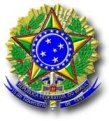 MINISTÉRIO DA EDUCAÇÃOINSTITUTO NACIONAL DE ESTUDOS E PESQUISAS EDUCACIONAIS ANÍSIO TEIXEIRA – INEPCOMISSÃO NACIONAL DE AVALIAÇÃO DA EDUCAÇÃO SUPERIOR – CONAESDIRETORIA DE AVALIAÇÃO DA EDUCAÇÃO SUPERIOR – DAESNOTA TÉCNICA INEP/DAES/CONAES No  065                 Assunto: Roteiro para Relatório de Autoavaliação InstitucionalObjetivosConstituem-se objetivos desta Nota Técnica:Destacar a relevância da autoavaliação das IES para a educação superior;Apresentar sugestão de roteiro para a elaboração dos relatórios de autoavaliação das Instituições de Educação Superior (IES);Definir as especificidades da versão parcial e da versão integral do relatório de autoavaliação;Estabelecer prazos para a postagem do relatório no sistema e-MEC;Estabelecer critérios para o período de transição.Introdução A avaliação institucional interna (autoavaliação) está inserida no contexto do Sistema Nacional de Avaliação da Educação Superior (Sinaes) que, instituído pela Lei nº 10.861 de 14 de abril de 2004, tem entre suas finalidades a melhoria da qualidade da educação superior e a expansão da sua oferta.	De acordo com o disposto no inciso VIII do Art. 3º, da Lei do Sinaes, o “planejamento e avaliação, especialmente os processos, resultados e eficácia da auto-avaliação institucional” devem ser considerados nas ações de avaliação e de desenvolvimento institucional. Ainda no Art. 3º, § 2o, define-se que “para a avaliação das instituições, serão utilizados procedimentos e instrumentos diversificados, dentre os quais a auto-avaliação e a avaliação externa in loco”. A autoavaliação, em consonância com o Plano de Desenvolvimento Institucional (PDI) da IES, deve ser vista como um processo de autoconhecimento conduzido pela Comissão Própria de Avaliação (CPA), mas que envolve todos os atores que atuam na instituição, a fim de analisar as atividades acadêmicas desenvolvidas. É um processo de indução de qualidade da instituição, que deve aproveitar os resultados das avaliações externas e as informações coletadas e organizadas a partir do PDI, transformando-os em conhecimento e possibilitando sua apropriação pelos atores envolvidos. Afinal, as ações de melhoria a serem implementadas pela instituição dependem de sua própria compreensão, de seu autoconhecimento.O processo de autoavaliação da IES deverá ser consolidado no Relatório de Autoavaliação Institucional, que tem por finalidades fomentar a cultura de avaliação institucional e subsidiar os processos de avaliação externa.Para colaborar com as IES nesse processo, a Diretoria de Avaliação da Educação Superior (DAES), do Instituto Nacional de Estudos e Pesquisas Educacionais Anísio Teixeira (INEP), autarquia do Ministério da Educação (MEC), com a orientação da Comissão Nacional de Avaliação da Educação Superior (CONAES) sugere, a seguir, o roteiro para a elaboração do Relatório de Autoavaliação Institucional. Tal proposta baseia-se no Instrumento de Avaliação Institucional Externa (Publicado no DOU em 4 de fevereiro de 2014, Portaria N° 92, de 31 de janeiro de 2014), nos estudos dos relatórios de autoavaliação postados no Sistema e-MEC (2011 a 2013) e nos Seminários Regionais sobre Autoavaliação Institucional e Comissões Próprias de Avaliação (CPA) – 2013.Roteiro para elaboração do Relatório de Autoavaliação InstitucionalO relatório de autoavaliação institucional, elaborado pela CPA, deverá conter cinco partes: introdução, metodologia, desenvolvimento, análise dos dados e das informações e ações previstas com base nessa análise. Segue detalhamento do que poderá ser abordado em cada uma das partes. IntroduçãoOs dados da instituição, a composição da CPA e o planejamento estratégico de autoavaliação deverão ser informados neste campo, bem como o ano a que se refere, relatando se o relatório é parcial ou integral, conforme esta nota técnica.MetodologiaNa metodologia deverão ser descritos os instrumentos utilizados para coletar os dados, os segmentos da comunidade acadêmica e da sociedade civil consultados e as técnicas utilizadas para análise dos dados.DesenvolvimentoNesse campo devem ser apresentados os dados e as informações pertinentes a cada eixo/dimensão, de acordo com o PDI e a identidade das instituições. A seção do relatório destinada ao desenvolvimento deverá ser organizada em cinco tópicos, correspondentes aos cinco eixos que contemplam as dez dimensões dispostas no art. 3° da Lei N° 10.861, que institui o Sinaes. - Eixo 1: Planejamento e Avaliação InstitucionalDimensão 8: Planejamento e Avaliação- Eixo 2: Desenvolvimento InstitucionalDimensão 1: Missão e Plano de Desenvolvimento InstitucionalDimensão 3: Responsabilidade Social da Instituição- Eixo 3: Políticas AcadêmicasDimensão 2: Políticas para o Ensino, a Pesquisa e a ExtensãoDimensão 4: Comunicação com a SociedadeDimensão 9: Política de Atendimento aos Discentes- Eixo 4: Políticas de GestãoDimensão 5: Políticas de PessoalDimensão 6: Organização e Gestão da InstituiçãoDimensão 10: Sustentabilidade Financeira- Eixo 5: Infraestrutura FísicaDimensão 7: Infraestrutura FísicaDeste modo, será possível estabelecer coerência e continuidade entre os dados apresentados, facilitando o desenvolvimento do relatório de autoavaliação, bem como o processo avaliativo em sua integralidade.Análise dos dados e das informaçõesOs dados e as informações apresentadas no desenvolvimento deverão ser analisados e apropriados pelos atores da instituição, culminando no planejamento e na execução das ações. Nesta seção deverá ser realizado um diagnóstico a respeito da IES, ressaltando os avanços e os desafios a serem enfrentados. Também deverá ser evidenciado no relatório o quanto foi alcançado em relação ao que foi estabelecido no Plano de Desenvolvimento Institucional (PDI), considerando o perfil e a identidade da IES. Ações com base na análiseAs ações deverão ser previstas a partir da análise dos dados e das informações, visando à melhoria das atividades acadêmicas e de gestão da instituição. Versões do RelatórioVersão Parcial: O relatório parcial deverá contemplar as informações e ações desenvolvidas pela CPA no ano de referência (anterior), explicitando os eixos trabalhados.Versão Integral: O relatório integral deverá contemplar as informações e ações desenvolvidas pela CPA no ano de referência (anterior), bem como discutir o conteúdo relativo aos dois relatórios parciais anteriores, explicitando uma análise global em relação ao PDI e a todos os eixos do instrumento, de acordo com as atividades acadêmicas e de gestão. Deverá, ainda, apresentar um plano de ações de melhoria à IES.PeriodicidadeA partir do ano de referência de 2015 o Relatório de Autoavaliação será submetido anualmente, por meio do Sistema e-MEC, ao longo de um período de três anos. Nos 2 primeiros anos, o relatório deverá ser inserido em sua versão parcial. No terceiro ano, será inserido em sua versão integral, conforme segue: - até 31 de março de 2016 – 1º relatório parcial- até 31 de março de 2017 – 2 º relatório parcial- até 31 de março de 2018 – relatório integralDo Período de Transição  	O relatório de autoavaliação referente ao ano de 2014, validado pela CPA, deverá ser apresentado até 31 de março de 2015.    Brasília, 09 de outubro de 2014.CLAUDIA MAFFINI GRIBOSKIDiretora de Avaliação da Educação SuperiorDAES/INEPJOÃO CARLOS PEREIRA DA SILVAPresidente da Comissão Nacional de Avaliação da Educação Superior CONAES